Faculty Senate Meeting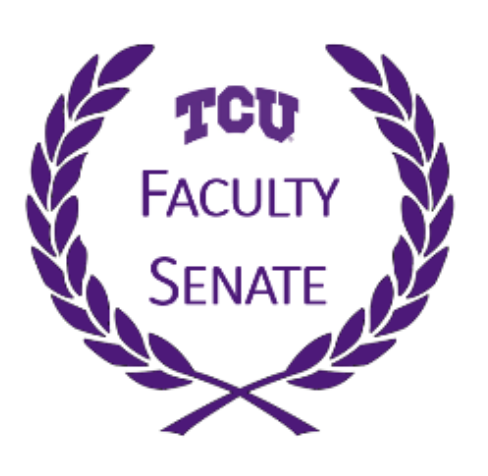 Thursday, April 29, 20213:30 – 5:00 PMVia Zoomhttps://tcu.zoom.us/j/91955979799AgendaCall to Order Sean Atkinson3:30 PMApproval of the MinutesSean Atkinson3:31 PMRemarks from Chancellor BoschiniChancellor Boschini3:32 PMRemarks from Provost DahlbergProvost Dahlberg3:37 PMResolution to Welcome the AAUPAndrew Ledbetter3:47 PMRecommendation on UBAC and UCAC membershipTed Legatski3:57 PMEnd of Year Reports from Committees     Faculty RelationsAndrew Ledbetter4:02 PM     Academic ExcellenceLisa Bashore4:07 PM     University CommitteesTed Legatski4:17 PM     Educational EvaluationMichael Sawey4:22 PM     GovernancePam Frable4:27 PM     Student RelationsPhil Esposito4:32 PMThanks and WelcomeSean Atkinson4:37 PMSenate Officer Election ResultsSean Atkinson4:42 PMTransfer of the Hot PotatoJoddy Murray4:47 PM